Inne materiały, które możesz wykorzystać (wyłącznie propozycje, jeśli masz więcej czasu i drukarkę)Materiały do wydrukowania, kolorowanki:https://static.wosp.org.pl/trunk/uploaded/sended/files/nowinki/1.pdf?1494252120198https://static.wosp.org.pl/trunk/uploaded/sended/files/wykreslanka_2_2.pngtablica edukacyjna do powtórki: https://static.wosp.org.pl/trunk/uploaded/sended/files/nowinki/ratujemy_i_uczymy_ratowac/rur_plansza-98x68_spad_3mm_2018_podglad.jpgKlasa IVa i IV bTemat: Uwaga, wypadek! Umiem pomóc(wszystkie tematy zapisuj w zeszycie)Klasa IVa i IV bTemat: Uwaga, wypadek! Umiem pomóc(wszystkie tematy zapisuj w zeszycie)Cele edukacyjne NaCoBeZUPo zajęciach będziesz wiedział:— jak zachować się w razie kolizji drogowej, — jak wezwać pomoc - powinieneś znać numery telefonów alarmowych, — musisz mieć świadomość, że czas jest czynnikiem decydującym  o skuteczności pomocy, — jakich informacji trzeba udzielić, gdy dzwoni się pod numer alarmowy, — poznasz zakres czynności, jakie należy wykonać podczas oczekiwania na przybycie pomocy, — będziesz potraﬁł/ła  sprawdzić, czy osoba poszkodowana jest przytomna i czy oddycha, a także, w razie potrzeby, ułożyć ją w pozycji bocznej bezpiecznej oraz jak udzielić jej pierwszej pomocy, —podczas udzielania pomocy pamiętaj o bezpieczeństwie własnym i osoby poszkodowanej, Materiały dydaktyczne dla ucznia;Podręcznik str.107-111,  ćwiczenie str. 39-40Propozycje filmowe i prezentacje: https://www.youtube.com/watch?v=17DXQSW3wmU  - Numer alarmowy 112 i pomoc poszkodowanymhttps://www.youtube.com/watch?v=I8GahUTaJyU – Pozycja bezpieczna - pokaz trzylatki https://www.youtube.com/watch?v=5i6ngsLmULo Pierwsza Pomoc Phillips                       (m.in. resuscytacja, wzywanie pomocy i użycie defibrylatora)https://brd.edu.pl/index.html - materiały na str. BRD – Wypadek co robić ? (nie musisz oglądać wszystkich filmików:, oglądanie możesz rozłożyć na cały tydzień)Testy z zakresu  pierwszej pomocy               https://kartarowerowa.net.pl/testuj/5e3db270a00f1a2d48449e91Czynności do wykonania:Zastanów się i odpowiedz sobie na pytania a następnie porozmawiaj z mamą lub tatą na ten temat. — Co ma wpływ na bezpieczeństwo jazdy? — Jakie zachowania mogą zagrażać bezpieczeństwu na drodze?Zapoznaj się z informacjami w podręcznikuNarysuj w zeszycie podobny rysunek  jak  zaprezentowany poniżej i uzupełnij go.Czynności do wykonania:Zastanów się i odpowiedz sobie na pytania a następnie porozmawiaj z mamą lub tatą na ten temat. — Co ma wpływ na bezpieczeństwo jazdy? — Jakie zachowania mogą zagrażać bezpieczeństwu na drodze?Zapoznaj się z informacjami w podręcznikuNarysuj w zeszycie podobny rysunek  jak  zaprezentowany poniżej i uzupełnij go.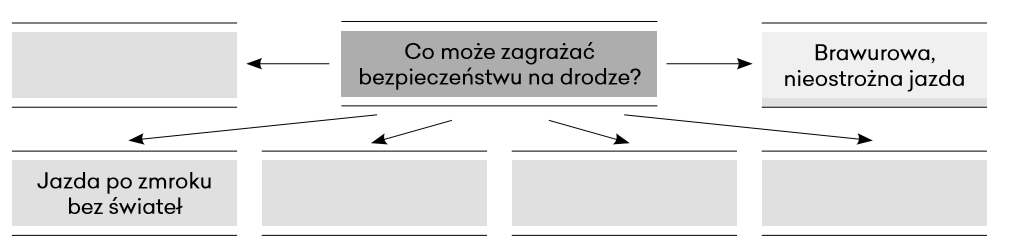 Przeanalizuj czynności - pozycja boczna ustalona (bezpieczna) przedstawione na ilustracjach w podręczniku oraz na filmie  pt. Pozycja bezpieczna - pokaz trzylatki.Zadanie polega na praktycznych ćwiczeniach w układaniu poszkodowanego w pozycji bocznej bezpiecznej – przećwicz z rodzeństwem lub rodzicami.Przeanalizuj czynności - pozycja boczna ustalona (bezpieczna) przedstawione na ilustracjach w podręczniku oraz na filmie  pt. Pozycja bezpieczna - pokaz trzylatki.Zadanie polega na praktycznych ćwiczeniach w układaniu poszkodowanego w pozycji bocznej bezpiecznej – przećwicz z rodzeństwem lub rodzicami.Wykonaj zadania w zeszycie ćwiczeńWykonaj zadania w zeszycie ćwiczeńUwaga wszelkie informacje dodatkowe przekażę w grupie : klasa IVsp  (Messenger)Uwaga wszelkie informacje dodatkowe przekażę w grupie : klasa IVsp  (Messenger)